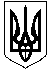 ГАЛИЦИНІВСЬКА СІЛЬСЬКА РАДАВІТОВСЬКОГО  РАЙОНУ МИКОЛАЇВСЬКОЇ ОБЛАСТІР І Ш Е Н Н ЯВід  12 листопада  2020   року  № 2            І сесія   VІІІ скликання     с. ГалициновеПро припинення повноважень сільського головиНа підставі підпункту  4 пункту 2 розділу ІІ “ Прикінцеві положення ” Закону України “ Про внесення змін до деяких законів України щодо визначення територій та адміністративних центрів територіальних громад ” від 16  квітня  2020 року № 562 ІХ (далі – Закон № 562), на підставі частини  1 статті 42 та частини 3 статті 46 Закону України “ Про місцеве самоврядування в Україні ”, сільська рада           ВИРІШИЛА:Припинити повноваження Галицинівського сільського голови Вітовського району Миколаївської області ІВАНА НАЗАРА в зв’язку з закінченням терміну повноважень ради.         Голова  Галицинівської          сільської територіальної          виборчої комісії                                                       З. ЗУРНАДЖИ